РЕШЕНИЕПОМШУÖМот  23 июня 2022 г. № 15/2022 – 234 О внесении изменений в решение Совета муниципального образования городского округа «Сыктывкар» от 08.07.2011 №03/2011-61 «О Стратегии социально-экономического развития муниципального образования городского округа «Сыктывкар» до 2035 года» Руководствуясь Указом Президента Российской Федерации от 07.05.2018 № 204 «О национальных целях и стратегических задачах развития Российской Федерации на период до 2024 года», постановлением Правительства Республики Коми от 11.04.2019 № 185 «О Стратегии социально-экономического развития Республики Коми на период до 2035 года», Уставом муниципального образования городского округа «Сыктывкар», Совет муниципального образования городского округа «Сыктывкар» РЕШИЛ:1. Внести в решение Совета муниципального образования городского округа «Сыктывкар» от 08.07.2011 № 03/2011-61 «О Стратегии социально-экономического развития муниципального образования городского округа «Сыктывкар» до 2035 года» следующие изменения:в приложении к решению: 1.1. Пункт 2.1 раздела 2 «Цели, приоритеты и задачи социально-экономического развития МО ГО «Сыктывкар» на период до 2035 года» изложить в следующей редакции:«2.1. Стратегический выбор и главная цель социально-экономического развития МО ГО «Сыктывкар» на период до 2035 года.Миссия города Сыктывкара – современная региональная столица, мировой центр компетенций по глубокой переработке леса, встроенный в региональные, национальные и мировые экономические процессы. Город равных возможностей и активных граждан с гармоничной природной и городской средой.В предлагаемой формулировке миссии нашли отражение основные черты видения будущего города, характеризующие его функциональную специализацию, а также характеристики города, важные для привлечения и удержания людей, способных быть ресурсом развития.Главной стратегической целью социально-экономического развития МО ГО «Сыктывкар» является рост качества жизни населения за счет благоустройства города, модернизации социальной сферы, создания элементов конкурентоспособной инновационной экономики, позиционирования города как «Столицы леса».».1.2. Приложение 1 изложить в редакции согласно приложению № 1 к настоящему решению. 1.3. Приложение 3 изложить в редакции согласно приложению № 2 к настоящему решению.2. Поручить администрации муниципального образования городского округа «Сыктывкар» создать рабочую группу по актуализации Стратегии социально-экономического развития муниципального образования городского округа «Сыктывкар» до 2035 года» с выделением подгрупп по ключевым направлениям социально-экономического развития муниципального образования городского округа «Сыктывкар» и вынести актуализированную Стратегию социально-экономического развития муниципального образования городского округа «Сыктывкар» до 2035 года на заседание Совета муниципального образования городского округа «Сыктывкар» до конца 2022 года.3. Настоящее решение вступает в силу со дня его официального опубликования.Глава МО ГО «Сыктывкар» –руководитель администрации					Н.С. ХозяиноваИ.о. председателя СоветаМО ГО «Сыктывкар» 							А.В. СпиридоновПриложение № 1к решению Совета МО ГО «Сыктывкар»от 23 июня 2022 г. № 15/2022 – 234«Приложение 1ФЛАГМАНСКИЕ ПРОЕКТЫВ процессе реализации Стратегии важное значение имеют флагманские проекты, выполняющие роль особого катализатора прогрессивных изменений в территориальной социально-экономической среде, открывающие новые возможности и влекущие за собой другие проекты. Это комплексные мегапроекты, в рамках которых сконцентрированы стратегические задачи и инициативы, выходящие за рамки одного приоритета стратегии.Флагманские проекты ориентированы на будущее, значительно влияют на экономическую структуру и облик муниципального образования, имеют продолжительное и сильное воздействие на его имидж, способствуют привлечению инвестиций на его территорию.  Учитывая мировые тенденции и потенциал города к важнейшим группам флагманских проектов МО ГО «Сыктывкар» относятся:Глубокая лесопереработкаРедевелопмент15-ти минутный лесТрансформация социальной, транспортной, коммунальной инфраструктурФормирование образа «Столицы леса» в сознании граждан и общественности России и мира1. Глубокая лесопереработка«Опорный центр инновационной экономики»Суть:Расширение инновационной деятельности, развитие Сыктывкара как опорного центра инновационной экономики Республики Коми.Предпосылки:Наличие большого числа научно-исследовательских и проектных организаций, а также учреждений высшего профессионального образования.Обеспеченность квалифицированными трудовыми ресурсами.Наличие ряда промышленных предприятий, на базе которых могут апробироваться и внедряться новые научные разработки.Содержание:Создание биотехнологического кластера как системы взаимосвязанных научно-исследовательских центров, проектных организаций и промышленных предприятий, занимающихся внедрением, опытным и серийным производством новейших видов продукции на основе глубокой переработки лесного и сельскохозяйственного сырья, включая отходы производства. Организация производства: биотоплива второго поколения, лекарственных средств и препаратов, строительных материалов для малоэтажного домостроения, других новейших видов продукции.«Индустриальный парк»Суть:Поддержка действующих в городе предприятий, в том числе субъектов малого и среднего предпринимательства, ввод в эксплуатацию новых производств.Предпосылки:Анализ мировой практики показывает, что для развития территории важно не просто выживать и быть сырьевым придатком, превращаясь в вахтовый угол, а необходимо сохранять и поддерживать действующие производства, способствовать созданию новых предприятий с высокопроизводственными технологиями, минимизации административных барьеров. Для удовлетворения нужд людей в улучшении условий проживания на территории необходимы увеличение объемов строительства, промышленная и продовольственная безопасность.Содержание:- создание завода по производству башенных кранов на базе металлообрабатывающего завода;- техническое и технологическое перевооружение перерабатывающих предприятий агропромышленного комплекса и пищевой промышленности;- проекты по техническому и технологическому обновлению предприятий отраслей перерабатывающей промышленности.«Дары леса»Суть:Создание производств по переработке ягод, грибов и трав.Предпосылки:На территории Сыктывкара произрастают 610 видов высших растений, представленных в основном многолетними травами, 19 видами деревьев и 33 видами кустарников. Многие растения являются полезными, среди них 35 видов кормовых трав, более 40 видов лекарственных растений, до 80 видов съедобных грибов, около 30 видов ягод и съедобных трав.Функционируют производства, занимающиеся добавкой ягод и трав в напитки и изготовлением замороженной продукции. Однако масштабы этой деятельности невелики.В России и в мире увеличивается спрос на экологически чистую продукцию, сырье для производства которой произрастает в естественных природных условиях.Содержание:Создание техноэкопарка, где будут размещены производства, занимающиеся промышленной переработкой ягод, грибов, дикорастущих трав и растений для производства продуктов питания, пищевых добавок и ингредиентов.Лесопереработка Суть:Реализация лесоперерабатывающими предприятиями инвестиционных проектов по глубокой переработке древесины, обновлению материально-технической базы, строительству и модернизации зданий, оборудования, закупке лесодобывающей, лесоперерабатывающей техники и станков, проектов по лесовосстановлению. Цель –выпуск готовых изделий с высокой долей добавленной стоимости. А также реализация смежных проектов, позволяющих улучшить условия и качество жизни работников таких предприятий и горожан. Предпосылки:Наличие в городе флагманских предприятий лесопереработки, способных реализовать и реализующие масштабные инвестиционные проекты, занимающиеся лесовосстановлением и вопросами экологии; наличие в городе субъектов малого и среднего предпринимательства в сфере лесопереработки.Содержание:- рассмотрение вопроса о создании комбината по производству конструкций для многоквартирного деревянного домостроения;- создание линии по производству топливных брикетов и проведение модернизации линии сухой сортировки досок, что позволит использовать отходы лесопильного производства;- строительство, модернизация объектов лесоперерабатывающей инфраструктуры по глубокой переработке древесины, в том числе с созданием биоэнергетических установок;- реализация проектов по использованию отходов лесопереработки;- инвестиции флагманских предприятий в реализацию социальных и экологических городских проектов.2. Редевелопмент:«Развитие застроенных территорий»Суть:Снос малоэтажных жилых домов в деревянном исполнении, в которых основные несущие конструкции, внутридомовые инженерные сети достигли предельного износа, и строительство на их месте современных многоквартирных жилых домов. Предпосылки:Острейшей проблемой в городе Сыктывкаре является наличие значительного объема малоэтажных жилых домов в деревянном исполнении, в которых основные несущие конструкции, внутридомовые инженерные сети достигли предельного износа.Наибольшая доля многоквартирных домов в границах территорий, планируемых для развития – это двухэтажные жилые дома послевоенных годов постройки, которые расположены в центральной части города.Деревянные дома имеют большой процент износа, в которых отсутствует комфортное современное инженерно-техническое обеспечение. Недостаток средств в отрасли на проведение капитального ремонта жилищного фонда привел к обветшанию инженерной инфраструктуры и основных конструкций зданий.Проживание в таких домах сопряжено с риском возникновения обрушений. Кроме того, такие строения ухудшают внешний облик столицы, сдерживают развитие инженерной и социальной инфраструктур, снижают инвестиционную привлекательность города.Содержание:Реализация проекта позволит:– соблюсти градостроительные, экологические и санитарные правила и нормы жилой застройки г. Сыктывкара;– повысить градостроительные показатели и архитектурную выразительность застройки на территории МО ГО «Сыктывкар»;– создать инженерную и социальную инфраструктуру, отвечающую современным требованиям и потребностям г. Сыктывкара.Реализация мероприятий позволит привлечь инвесторов (застройщиков) в рамках реализации реновации деревянных домов и реализации проектов комплексного развития территории. «Деревянное многоквартирное домостроение»Суть:Редевелопмент – эффективное перепрофилирование (переназначение) под новое направление невостребованных объектов недвижимости или нерационально используемых территорий. Экономика и общество постоянно претерпевают изменения, используемые технологии и социальные модели устаревают. Ориентированные на них объекты и территории становятся неэффективными или невостребованными, нуждаются в смене формата существования. Редевелопмент осуществляют многие города, в том числе Сыктывкар. Потенциалом для редевелопмента являются 300 га городских земель. Сыктывкар должен стать уникальным и планировать (помимо традиционных технологий) деревянное домостроение.                                                   Предпосылки:В настоящее время высок спрос на проживание в малоэтажном доме из экологичных материалов, в первую очередь, из дерева. Древесина – возобновляемый строительный материал. При производстве деревянных конструкций в десятки раз снижается количество вредных выбросов в атмосферу.Россия в настоящее время отстает от других стран в освоении современных технологий строительства с использованием деревянных конструкций. Скандинавские страны ежегодно строят из дерева десятую часть всех многоквартирных домов. В России более 12 % от вводимого жилья составляют дома блокированной застройки. Это подтверждает высокий спрос на комфортную малоэтажную деревянную застройку.В Сыктывкаре осуществляются мероприятия по переселению граждан из аварийных жилых домов, выкупаются помещения, сносится старый жилой фонд, в результате чего формируются свободные земельные участки, на которых возможно проведение редевелопмента и реализация производителями конструкций для деревянного домостроения своих проектов.В городе присутствуют предприятия лесопереработки, способные на имеющихся свободных производственных площадках освоить технологии производства конструкций для деревянного домостроения, и застройщики, использующие современные технологии строительства и обладающие необходимыми компетенциями.Содержание:Создание в городе уникальных современных жилых кварталов с необходимой инфраструктурой с использованием деревянных конструкций, передача опыта и компетенций другим регионам и миру.«Летное поле» Суть:Вывод аэропорта и освоение освободившегося пространства при определении источников финансирования, необходимых для завершения строительства нового аэропорта.Предпосылки:Действующий аэропорт Сыктывкара расположен на юго-восточной окраине города в непосредственной близости от жилой застройки. Местоположение аэропорта в городской черте не отвечает санитарным и градостроительным требованиям, шумовая зона накрывает значительную часть жилой застройки города.Содержание:Вынос аэропорта позволит не только улучшить авиационное сообщение, но и освободить ценные территории на юго-восточной окраине города и улучшить качество городской среды.После осуществления мероприятий по рекультивации территории и обеспечения инженерной инфраструктурой возможно осуществить массовое жилищное строительство по новым экологичным («зеленым») технологиям или/и создание центра ярмарок и выставок.3. 15-ти минутный лес:«Зеленый каркас»Суть:Обустройство зеленого каркаса города, обеспечивающего возможность жителям города в течение всего года в 15 минутах ходьбы от дома активный отдых и прогулки по лесу. Основная задача каркаса – обеспечение комфорта и создание рекреационных зон, микроклимата города, улучшение экологии. Правильно продуманная работа с городским ландшафтом поможет повысить комфортность городской среды, качество жизни горожан, поспособствует решению экологических проблем и вопросов здравоохранения.Предпосылки:В Сыктывкаре земли лесного фонда и городских лесов составляют порядка 50 % от общей площади. Лес – это исторически сложившийся культурный код города. Для сыктывкарца лес – это лыжные прогулки, спорт, выход на природу, походы за грибами и ягодами. При этом сеть городских парков и скверов недостаточно развита, отсутствует развитая сеть велодорожек, пешеходных дорожек, слабо использован потенциал для развития туристических баз, многие микрорайоны не имеют в пешеходной доступности выход к рекреационным зонам.Содержание:Для положительного решения градо-экологических задач необходимо формирование зеленого каркаса, как целостной и непрерывной структуры, пронизывающей всё пространство города и выходящей в пригородное окружение. Зеленый каркас – это совокупность соединенных между собой городских территорий с растительным покровом, включенным в городскую среду. Он подразумевает создание как естественных (природных) объектов, так и искусственных. Зеленый каркас будет сформирован за счет следующих мероприятий:создания модели каркаса, включающей в себя сеть пешеходных связей с выходами в рекреационные зоны и городские леса, а также наполненного инфраструктурными объектами отдыха, спорта, культуры (аквапарк, сценические площадки, малые архитектурные формы, в том числе с использованием дерева, качели и другие развлечения);обустройства сквозной сети парков и велодорожек; обустройства парков и скверов в мкр. Строитель, Давпон, Орбита, Эжвинский район, центральной части города и других районах;обустройства набережной вдоль реки Сысола, продление ее и использование для проведения культурно-массовых мероприятий;озеленения дворовых территорий клумбами, лужайками и другими зелеными насаждениями;дизайн-кода.«Туристская мозаика»Суть:Создание инфраструктуры для оздоровительного, экологического, познавательного, спортивного и конгрессно-делового туризма.Предпосылки:Наличие международного аэропорта, системы внешнего транспорта, базовой емкости номеров гостиничного фонда. Известность в качестве «лесного центра», позволяющая проводить международные конгрессы и выставки лесопромышленной тематики. Комплексный природный заказник республиканского значения «Белоборский», хорошая обеспеченность Сыктывкара биологическими ресурсами позволяет развивать оздоровительное, экологическое и познавательное направления туризма. Относительно благоприятные климатические условия и наличие базовых оздоровительных учреждений могут стать основой для сети оздоровительно-профилактических объектов, обслуживающих работников предприятий добывающей промышленности, лесного хозяйства и других отраслей, работающих в крайне суровых климатических условиях. Развитие спортивного и познавательного направлений туризма может вестись в партнерстве с Сыктывдинским районом, где расположен крупнейший в Республике Коми лыжный комплекс им. Раисы Сметаниной и Финно-угорский этнокультурный парк.Туризм входит в число наиболее приоритетных и перспективных направлений экономической деятельности в Республике Коми.Содержание:Создание конгрессно-выставочного центра Сыктывкара.Проектирование и строительство новых и реконструкция действующих гостиниц.Проектирование и строительство оздоровительно-гостиничных комплексов и баз отдыха в пригородной зоне Сыктывкара (с привлечением финансирования со стороны заинтересованных нефтяных, газовых, угольных, лесных и иных предприятий Республики Коми).Разработка туристических маршрутов по природным объектам Сыктывкара.Организация и проведение в Сыктывкаре конференций, конгрессов, выставок, ярмарок, спортивных соревнований международного, общероссийского и межрегионального значения.Проведение рекламной кампании по формированию и продвижению туристического имиджа Сыктывкара в России и за рубежом.«Лыжи»Суть:Обустройство закольцованных лыжных трасс вокруг всей территории города, использование потенциала городских лесов и лесного фонда. Создание условий для активного отдыха населения, массового спорта и спорта высших достижений. Потенциал:Потенциал проекта неразрывно связан с проектами «Туристская мозаика» и «Зеленый каркас», но даже отдельно будет иметь для города прорывной характер в связи с его востребованностью жителями и гостями города. «Сыктывкарец – значит лыжник» – девиз, точно характеризующий население города. Лыжи издревле были основным средством передвижения коми народа в зимнее время. Изменение уклада жизни не убавили интереса к лыжам, они и сейчас имеют широкое распространение в жизни как средство для достижения высоких спортивных результатов, активного отдыха и укрепления здоровья. Город гордится своими известными на весь мир спортсменами, лыжниками, уроженцами Сыктывкара и Республики Коми, добившимися выдающихся успехов в спорте, Олимпийскими чемпионами по лыжным гонкам, мастерами спорта международного класса.На территории города созданы условия для занятий лыжным спортом, функционирует Спортивная школа олимпийского резерва.Содержание:В ходе реализации проекта планируется осуществить обустройство лыжных трасс города. Обустроенная инфраструктура будет функционировать в течение всего года. В зимний период как место для передвижения на лыжах, в летний – место для пеших прогулок. На созданных трассах можно будет проводить соревнования различного уровня по лыжным гонкам, триатлону, спортивному ориентированию и туризму. Появление таких мероприятий, как Лямпиада – этнографические соревнования на охотничьих лыжах.Увеличение лыжных трасс и населения, занимающегося лыжным спортом, позволит обустроить вдоль трасс инфраструктуру туризма: гостиницы, кемпинги, магазины, и точки общественного питания. После создания такая инфраструктура будет функционировать круглый год, без привязки к зимнему сезону.4. Трансформация социальной, транспортной, коммунальной инфраструктур:«Трансформация социальной инфраструктуры»Суть:Реализация программы строительства остро необходимых объектов социальной инфраструктуры в рамках единой социально-архитектурно-градостроительной концепции.Предпосылки:Состояние городской социальной инфраструктуры не соответствует современным требованиям и нуждается в модернизации. Остро необходимо обновление материально-технической базы существующих, а также строительство новых объектов в сфере здравоохранения, образования, культуры, физкультуры и спорта для удовлетворения разнообразных растущих потребностей населения с учетом расположения этих объектов вблизи мест проживания.Содержание:Строительство новых школ, детских садов, медицинских объектов, физкультурно-оздоровительных комплексов. Перечень объектов социальной инфраструктуры города будет определен программой комплексного развития социальной инфраструктуры МО ГО «Сыктывкар».«Трансформация транспортной инфраструктуры»Суть: Разработка и реализация современной транспортной модели города, обеспечивающей приоритет общественного транспорта над личным, экологичность, наличие пешеходных связей между районами города и с городскими лесами. Создание удобной логистики и комфортных условий для бизнеса. Реализация подхода «город для человека» – создание максимально благоприятных условий для способов передвижения, являющихся более эффективными пространственно, более экологичными и более безопасными для окружающих в целом. Этот подход отдает приоритет пешеходам, велосипедистам и общественному транспорту.«Город для человека» – это гуманистический подход, рассматривающий город не как индустриальный механизм, но как среду обитания людей, все элементы которой должны находиться в гармонии. Этот подход дает горожанам выбор: на чем, куда и когда передвигаться. Он не делит людей на классы: автомобилистов, пешеходов, велосипедистов и т.д., но стимулирует использовать разные способы передвижения для разных поездок.Предпосылки: В настоящее время в Сыктывкаре наблюдается отсутствие пешеходных связей между районами города, недоступность некоторых районов города для общественного транспорта. 38 % улично-дорожной сети не соответствует действующим нормам и ГОСТам. Подвижной состав общественного транспорта является устаревшим. Транспортная модель города не проработана, в связи с чем наблюдается дублирование маршрутов. Содержание: Трансформация транспортной инфраструктуры города планируется за счет разработки цифровой транспортной модели города, создания мастер-плана по реализации транспортной модели, организации пассажирских перевозок по брутто-контракту. Транспортная модель должна включать: ликвидацию дублирующих маршрутов, охват всех районов города общественным транспортом, развитие пешеходной сети, повышение скорости движения общественного транспорта, приоритет общественного транспорта над личным. Реализация проекта приведет к улучшению социально-экономических показателей развития города в сфере безопасности дорожного движения, продолжительности жизни горожан, экологии, удовлетворенности населения качеством услуг за счет отлаженной системы контроля и информирования.«Трансформация коммунальной инфраструктуры»Суть: Коммунальная инфраструктура – это совокупность инженерных систем, которые обеспечивают жизнедеятельность людей и предприятий и возможность их развития. Модернизация коммунальной инфраструктуры является способом обеспечения пространственного развития. Предпосылки: В настоящее время износ тепловых сетей составляет порядка 70 %, износ сетей водоснабжения – 40 %. При этом деградация системы жилищно-коммунального хозяйства нарастает, что негативно сказывается на увеличении числа аварийных ситуаций.В качестве отдельной проблемы в системе коммунальной инфраструктуры выделяется неудовлетворительное состояние очистных сооружений, отсутствие очистки ливневой канализации (ЛК), неразвитая сеть ЛК. Строительство и модернизация очистных сооружений являются одним из приоритетных направлений в решении задач по обеспечению экологической безопасности.Экологические проблемы, в т.ч. проблемы обращения с ТКО (отсутствие сортировки и переработки ТКО, наличие свалок кородревесных отходов) переходят в настоящее время из категории технологических в категорию остро социальных и политических, и требуют необходимости в их решении уже сейчас. Во всех регионах России осуществляется реформа системы обращения с ТКО. Следует отметить такие проблемы жилищно-коммунальной сферы, как: ветхий деревянный жилой фонд (более 50 %), отсутствие синхронизации между ресурсно-снабжающими организациями, разрозненность коммунальных сетей.Содержание: Создание и обновление коммунальной инфраструктуры: строительство (реконструкция) канализационных коллекторов, строительство ливнеперехватывающих сооружений, строительство локальных ливнеочистных сооружений, модернизация (перевод) котельных под биотопливо (пеллеты), газ. Повышение системности и комплексности проведения мероприятий по энергосбережению и повышению энергетической эффективности: замена светильников в рамках энергосервисных контрактов, реализация энергосберегающих и энергоэффективных мероприятий.Осуществление сопутствующих мероприятий: корректировка и подготовка градостроительной документации (в т.ч. сопряженность с зеленым каркасом, кварталами деревянного домостроения, редевелопментом), разработка проекта размещения точек сотовой связи в структуре города с учетом зеленого каркаса и дизайн-кода.Внедрение мероприятий проекта цифровизации городского хозяйства «Умный город».«Модернизация систем инженерного обеспечения поселков»Суть:Часть флагманского проекта ««Трансформация коммунальной инфраструктуры». Реализация программы модернизации остро необходимых объектов инженерной инфраструктуры поселков, входящих в состав городского округа.Предпосылки:Состояние инженерной инфраструктуры поселков, входящих в состав городского округа, является одной из наиболее актуальных проблем, оказывающих негативное влияние как на условия проживания, так и на окружающую среду. Основные проблемы связаны с низким дебетом воды в скважинах, что ведет к перебоям в водоснабжении поселков, с неудовлетворительным состоянием очистных сооружений канализации, а также невозможностью подключения котельных к существующим газовым сетям, которые рассчитаны только на бытовое потребление газа. Это, в свою очередь, обуславливает высокие издержки, связанные с производством тепла в угольных и мазутных котельных, и значительные затраты бюджета на компенсацию выпадающих доходов снабжающих организаций.Содержание:Решение проблем инфраструктурного обеспечения поселков должно быть комплексным. Основные усилия должны быть направлены на:– модернизацию систем водоснабжения и водоотведения;– газификацию муниципального жилья, находящегося на территории поселков в том числе за счет участия ПАО «Газпром» в программе газификации городов и районов Республики Коми;– модернизацию теплоисточников;– создание условий для дальнейшего развития жилищного строительства и благоустройства жилого фонда.«Дорога из тупика»Суть:Развитие линий внешнего транспорта, коренным образом меняющее положение города в транспортной сети: из тупикового в транзитное.Предпосылки:Сыктывкар находится в зоне функционирования крупных транспортных коридоров, связывающих центр страны с северными районами Европейской части России, северную часть Урала с Северо-Западным макрорегионом. Транспортное значение Сыктывкара повышается в связи с активными разработками углеводородного сырья на Ямале, Штокмановского газоконденсатного месторождения, Тимано-Печорской нефтегазоносной провинции, увеличением грузоперевозок между Уральским, Центральным и Северо-Западным федеральными округами, интенсивностью использования Северного морского пути. Сыктывкар располагает в целом неплохим базовым уровнем обеспечения объектами внешнего транспорта (международный аэропорт, железнодорожный вокзал, автомобильные дороги).Содержание:Проект «Белкомур». Строительство железнодорожной магистрали Соликамск - Гайны - Сыктывкар - Архангельск общей протяженностью 1155 км. Данная магистраль имеет еще один вариант прохождения, однако указанный выше рассматривается в качестве основного. Проект вошел в Стратегию развития железнодорожного транспорта ОАО «РЖД». Общий ежегодный объем перевозок грузов по Белкомуру оценивается в 24 млн. тонн.Проекты развития (создание, реконструкция, расширение) ответвлений от международного транспортного коридора «Транссиб». Железнодорожное ответвление TSR3 Пермь - Кудымкар - Сыктывкар - Архангельск - Беломорск, автодорожное ответвление TSA3 Пермь - Кудымкар - Сыктывкар - Котлас - Березник - Архангельск.Строительство автодороги «Сыктывкар - Ухта - Печора - Усинск - Нарьян-Мар с подъездами к городам Воркута и Салехард», включая участки: пос. Керки - р. Кабанты-Вис, р. Кабанты-Вис - пос. Малая Пера, ст. Ираель - пос. Каджером, пос. Каджером - пос. Чикшино, пос. Акись - пос. Ошкурья, пос. Ошкурья - пос. Усть-Уса и мостовые переходы через реки Лыжа и Печора.Проектирование и строительство нового международного аэропорта Сыктывкара.«Развитие аэропортового комплекса в Сыктывкаре»Суть:Расширение географии полетов, выход на международные линии.Предпосылки:Спрос населения города Сыктывкара и Республики Коми на новые региональные и международные рейсы, необходимость улучшения обслуживания авиапассажиров международных рейсов.Содержание:Строительство аэропортового комплекса в Сыктывкаре и расширение авиапарка АО «Комиавиатранс» в целях развития регионального и международного авиасообщения.«Обустройство объектов энергетической инфраструктуры»Суть:Реконструкция подстанции 110/10 кВ «Краснозатонская».Замена силовых трансформаторов, масляных выключателей, разъединителей, общеподстанционных пунктов управления, комплектных распределительных устройств наружной установки, высоковольтных линий.Предпосылки:Рост потребности в электроэнергии пригородной территории МО ГО «Сыктывкар» в районе поселков городского типа Краснозатонский и Верхняя Максаковка, отсутствие кольцевой схемы распределительной сети 110 кВ для электроснабжения МО ГО «Сыктывкар». Финансирование проекта будет производиться в рамках программ филиала в Республике Коми ПАО «Россети Северо-Запада».Содержание:Проект предполагает покрытие вновь вводимых мощностей у потребителей электрической энергии на территории МО ГО «Сыктывкар».5. Формирование образа «Столицы леса» в сознании граждан и общественности России и мира«Разработка и внедрение территориального бренда»Суть: Разработка бренда Сыктывкар – «Столица леса». Город, где нет места для отложенной и вахтовой жизни. Город для жизни на Севере «здесь и сейчас». Предпосылки: Вызовом 21 века является конкуренция городов за человеческий капитал. Города являются точками притяжения населения. При выборе места для жизни, люди рассматривают не страну в целом, а отдельные города мира и уровень жизни в них. Содержание: Разработка бренда города, выступающего важным фактором продвижения территории, опирающегося на политический, экономический, социокультурный потенциал МО ГО «Сыктывкар» и природно-рекреационные ресурсы.Формирование бренда города через поиск и развитие его идентичности. Донесение сравнительных преимуществ до различных целевых групп путём создания яркого привлекательного образа, состоящего из внутренних и внешних атрибутов. Брендирование, являясь одним из самых мощных инструментов продвижения города, позволит создать ментальную конструкцию и набор восприятий в воображении населения, обеспечит: – улучшение репутации и повышение имиджа города; – приостановление оттока местных жителей;  – повышение конкурентоспособности среди других городов;  – расширение зоны своего экономического развития, привлекая внимание новых инвесторов и туристов;– повышение гордости горожан за свой город.».Приложение № 2к решению Совета МО ГО «Сыктывкар»от 23 июня 2022 г. № 15/2022 – 234 «Приложение 3Таблица целевых показателей, установленных для достижения целей«Стратегии социально-экономического развития МО ГО «Сыктывкар» на период до 2035 года» на 2019 - 2035 годыСОВЕТМУНИЦИПАЛЬНОГО ОБРАЗОВАНИЯГОРОДСКОГО ОКРУГА «СЫКТЫВКАР»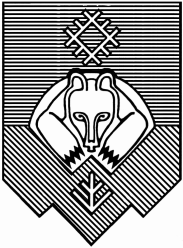 «СЫКТЫВКАР» КАР КЫТШЛÖН МУНИЦИПАЛЬНÖЙ ЮКÖНСА СÖВЕТ N ппПоказателиЕдиница измеренияПлановые значения целевых показателейПлановые значения целевых показателейПлановые значения целевых показателейПлановые значения целевых показателейПлановые значения целевых показателейПлановые значения целевых показателейПлановые значения целевых показателейПлановые значения целевых показателейПлановые значения целевых показателейN ппПоказателиЕдиница измерения2019(факт)2020(факт)2021(факт)20222023202420252030(в год)2035(в год)Приоритет «Экономика»Приоритет «Экономика»Приоритет «Экономика»Приоритет «Экономика»Приоритет «Экономика»Приоритет «Экономика»Приоритет «Экономика»Приоритет «Экономика»Приоритет «Экономика»Приоритет «Экономика»Приоритет «Экономика»Приоритет «Экономика»1Оборот организаций (по организациям со средней численностью работников свыше 15 человек, без субъектов малого предпринимательства; в фактически действовавших ценах)млн. руб.182 982186 737 226 475    235 534    244 955    254 754    264 944    317 932   381 519   2Отгружено товаров собственного производства, выполнено работ и услуг собственными силами (по организациям со средней численностью работников свыше 15 человек, без субъектов малого предпринимательства; в фактически действовавших ценах)млн. руб. 136 788    140 274    166 791    174 797    182 663    191 248    199 057    239 698    288 636   3Среднегодовая численность постоянного населениячеловек260 115 259 573    258 850    258 385    258 295    258 644    259 549    261 367    264 244   4Естественный прирост, убыль (-) населениячеловек-57-556   -1 199   -552   -546   -213    32    615    873   5Миграционный прирост, убыль (-) населениячеловек-404-35    374   449 424    988   1004 1 986    2 279   6Общий прирост, убыль (-) населениячеловек-461-591   -825   -103   -78    775    1 036    2 601    3 152   7Коэффициент напряженности на рынке трудаединиц0,36 1,27    0,45    0,92    0,81    0,73    0,66    0,51    0,39   8Уровень регистрируемой безработицы%0,82 2,88    0,90    0,88    0,86    0,85    0,83    0,78    0,73   9Среднесписочная численность работников организаций (без субъектов малого предпринимательства)человек75 774 75 183    74 370    73 524    72 640    73 505    75 416    76 283    77 275   10Среднемесячная номинальная начисленная заработная плата работников (без субъектов малого предпринимательства)рублей51989 55 526    58 001    60 321    62 734    65 243    67 853    81 424    97 708   11Доля прибыльных сельскохозяйственных организаций в общем их числе%100 100    50    52    54    56    58    64    71   12Число субъектов малого и среднего предпринимательств, самозанятых граждан в расчете на 10 тыс. человек населенияединицы429,6 496,9    653,6    673,3    693,3    713,4    733,6    836,9    943,8   13Объем инвестиций в основной капитал за счет всех источников финансированиямлн. руб.21 724,8 22 702,7    18 186,1    19 113,6    20 050,2    20 992,5    21 937,2    26 214,9    30 016,1   14Объем инвестиций в основной капитал (за исключением бюджетных средств) в расчете на одного жителяруб. 71 840    63 393    56 703    59 703    62 650    65 506    68 215    80 950    91 679   15Общая площадь жилых помещений, приходящаяся в среднем на одного жителя, - всегокв.м24,94 25,33    25,80    26,00    26,44    26,90    27,38    27,95    28,61   16Общая площадь жилых помещений, введенная в действие за один год, приходящаяся в среднем на одного жителякв.м0,54 0,47    0,40    0,42    0,44    0,46    0,48    0,57    0,65   17Доля населения, получившего жилые помещения и улучшившего жилищные условия в отчетном году, в общей численности населения, состоящего на учете в качестве нуждающегося в жилых помещениях%3,33,063,8233333318Доля граждан из числа детей-сирот и детей, оставшихся без попечения родителей, обеспеченных жилыми помещениями, к общей численности граждан из числа детей-сирот и детей, оставшихся без попечения родителей, состоящих на учете в качестве нуждающихся в жилых помещениях%2,29,310,73,13,13,13,13,13,119Доля протяженности автомобильных дорог общего пользования местного значения, отвечающих нормативным требованиям, в общей протяженности автомобильных дорог общего пользования местного значения%47,371,97377818585858520Уровень удовлетворенности населения жилищно-коммунальными услугами% от числа опрошенных50,830,544,144,344,544,845,146,648,1Приоритет «Человеческий капитал»Приоритет «Человеческий капитал»Приоритет «Человеческий капитал»Приоритет «Человеческий капитал»Приоритет «Человеческий капитал»Приоритет «Человеческий капитал»Приоритет «Человеческий капитал»Приоритет «Человеческий капитал»Приоритет «Человеческий капитал»Приоритет «Человеческий капитал»Приоритет «Человеческий капитал»Приоритет «Человеческий капитал»21Доля детей от 1 до 6 лет, получающих образовательную услугу и (или) услугу по их содержанию в дошкольных образовательных учреждениях, в общей численности детей от 1 до 6 лет%10010096,910010010010010010022Доля выпускников 11 классов муниципальных общеобразовательных организаций, получивших аттестат о среднем общем образовании, в общей численности выпускников 11 классов муниципальных общеобразовательных организаций%99,9210099,4299,599,699,799,899,899,823Доля муниципальных общеобразовательных учреждений, соответствующих современным требованиям обучения, в общем количестве муниципальных общеобразовательных учреждений%88,6588,8289,1489,3989,6389,8890,1290,3790,6124Доля детей первой и второй групп здоровья в общей численности обучающихся в муниципальных общеобразовательных учреждениях%90,9919191919191919125Доля детей в возрасте 5 - 18 лет, получающих услуги по дополнительному образованию в организациях различной организационно-правовой формы и формы собственности, в общей численности детей этой возрастной группы%78777878,378,678,979,280,782,226Обеспеченность организациями культурно-досугового типа на 1000 человек населенияединиц0,138 0,143    0,139    0,139    0,139    0,139    0,143    0,145    0,148   27Мощность амбулаторно-поликлинических учреждений на 10 тыс. человек населенияпосещений в смену418,4419,77425,6427,30429,01430,73432,45434,18435,9228Доля населения, систематически занимающегося физической культурой и спортом%38,943,949,149,249,349,449,55050,529Обеспеченность спортивными сооружениями%42,343,849,349,5049,7049,8950,0952,0954,0930Доля граждан, положительно оценивающих состояние межнациональных отношений%93,394,69595,495,896,296,697,197,531Доля доступных для инвалидов и других маломобильных групп населения приоритетных объектов социальной, транспортной, инженерной инфраструктуры в общем количестве приоритетных объектов%39,836,236,738,139,540,942,349,356,3Приоритет «Управление»Приоритет «Управление»Приоритет «Управление»Приоритет «Управление»Приоритет «Управление»Приоритет «Управление»Приоритет «Управление»Приоритет «Управление»Приоритет «Управление»Приоритет «Управление»Приоритет «Управление»Приоритет «Управление»32Налоговые и неналоговые доходы бюджета муниципального образования (за исключением поступлений налоговых доходов по дополнительным нормативам отчислений) в расчете на одного жителя муниципального образованиятыс. руб.12,4911,2512,9712,2313,2813,9514,0214,0914,1633Расходы бюджета муниципального образования на содержание работников органов местного самоуправления в расчете на одного жителя муниципального образованиятыс. руб.11,11,8 2,2    2,5    2,5    2,5    2,7    2,9   34Доля налоговых и неналоговых доходов местного бюджета (за исключением поступлений налоговых доходов по дополнительным нормативам отчислений) в общем объеме собственных доходов бюджета муниципального образования (без учета субвенций)%6152,355,762,371,376,176,576,576,535Доля просроченной кредиторской задолженности по оплате труда (включая начисления на оплату труда) муниципальных учреждений в общем объеме расходов муниципального образования на оплату труда (включая начисления на оплату труда)%00000000036Уровень удовлетворенности деятельностью органов местного самоуправления муниципальных образований городских округов и муниципальных районов в Республике Коми%35,2 43,5    34,4    35,5    36,6    37,7    38,9    45,0    52,1   37Доля муниципальных услуг, предоставляемых по принципу «одного окна», от общего количества муниципальных услуг, утвержденных Реестром муниципальных услуг, предоставляемых администрацией МО ГО «Сыктывкар»%89 91    88    85    85    85    85    85    85   Приоритет «Территория проживания»Приоритет «Территория проживания»Приоритет «Территория проживания»Приоритет «Территория проживания»Приоритет «Территория проживания»Приоритет «Территория проживания»Приоритет «Территория проживания»Приоритет «Территория проживания»Приоритет «Территория проживания»Приоритет «Территория проживания»Приоритет «Территория проживания»Приоритет «Территория проживания»38Уровень преступности (количество зарегистрированных преступлений на 100 тыс. человек)единиц2100 2 010    1 740    1 723    1 706    1 689    1 672    1 588    1 509   39Дорожно-транспортные происшествияединиц347 335    291    282    274    266    258    219    186   40Смертность от дорожно-транспортных происшествийслучаев на 100 тыс. населения11 12    9    9    9    9    9    8    8   41Выбросы загрязняющих веществ в атмосферу стационарными источниками загрязнениятыс. т13,512,712,112,112,112,112,112,112,1